创富星河世纪(稳赚包赔合同）协议中彩网平台会员ID    于    年   月    日成功预约参加【首席-技术总监执行官】   总监，导师资格证编号：CF18676保单计划尊享   万元（大写:    万元整本金）稳赚亏损全额包赔保单活动。本合同根据《中华人民共和国担保条例》本着平等、自愿,诚实守信、双方协商一致的原则、为明确责任,格守信用, 我们承诺以盈利为目的,计划导致亏损,责任由我们承担！所有保单资金安全都由银行和第三方支付机构进行财产托管，切实保护客户的资金安全，该合同由广州市天河区最高人民法院执行生效。参与日期：  2021 年   月   日甲方签名： 中国广州创富星河世纪集团乙方签字：  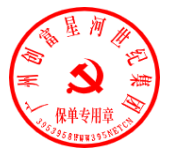 本合同以正文为有效,任何一方不得修改,涂抹条例,签单双放需承担相应的法律责任。